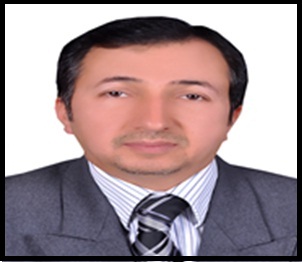 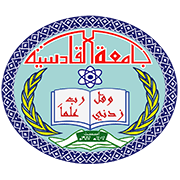     جامعة القادسية                                             (((السيرة الذاتية)))الـبـيـانـات الـشـخـصـيـةالتعليم/ المؤهلات الـعـلـمـيةمعلومات وظيفية المناصب :الالقاب العلمية المحاضرات الدراسية التشكرات التاليف والترجمة المؤتمرات العلمية  والندوات والمشاركات الاكاديمية روابط المواقع البحثية الدورات البحوث المنشورة الاسم الثلاثي واللقب فاضل غازي عبدعنوان السكن : القادسيةالتولد ومسقط الرأس : 1964 قادسيةرقم الموبايل :07800100141هوية الأحوال المدنية : 66 السنيةالبريد الالكتروني:Fadil.alswedi@qu.edu.iqالشهادة التخصصالجامعةسنة التخرجدكتوراههندسة وراثيةبليمث2013تاريخ أول تعيين في دوائر الدولة 1995تاريخ المباشرة في التعليم العالي 1996تاريخ المباشرة في جامعة القادسية 23 \11\2003تالمنصب خلال الفترةخلال الفترةتالمنصب منالى1مقرر قسم201420172مدير جودة المختبرات20142017اللقب العلميتاريخ الحصول عليه اللقب العلميتاريخ الحصول عليه مدرس2013تالمحاضرات تالمحاضرات 1-هندسة وراثية2-بايولوجي جزيئي3-بايولوجي عام4-لغة انكليزية5-نواقل جينية6-زراعة نسيجيةتكتاب الشكر تكتاب الشكر 2وزير التعليم العالي5رئيس الجامعة15عميد الكلية1تكريم من وزير التعليم العالي في الملحقية الثقافية في لندن1تكريم من رئيس جامعة القادسية في مجلس الجامعة1تكريم من رئيس جامعة القاسم الخضراء تنوع المؤلفتنوع المؤلف1كتاب طبع في مؤسسة لامبرت الالمانيةتاسم المؤتمر او الندوةتاسم المؤتمر او الندوة10مؤتمرات عالمية2مؤتمرات محلية5ندواتالموقع الرابط الموقع الرابط Google scholarhttps://scholar.google.com/citations?user=sFOlQm0AAAAJ&hl=enResearch gatehttps://www.researchgate.net/profile/Fadil_Al-SwediLinkedinhttps://www.linkedin.com/in/fadil-al-swedi-90415087/تالدورة مكان الدورة 1-الترحيل الكهربائيجامعة القادسية2-الزراعة النسيجيةجامعة القادسية3-تطبيقات الزراعة النسيجيةجامعة القادسيةتاسم البحثاسم المجلة العددالمجلدالسنة رابط البحث1-A micropropagation technique for cauliflower (Brassica oleracea var. botrytis) to facilitate agrobacterium transformationAspects of Applied Biology110105-11020112-An Improved Micro Propagation System for Successful Transformation of Cauliflower (Brassica oleracea var. botrytis)VII International Symposium on In Vitro Culture and Horticultural Breeding961167-17420113-The effect of using PPM (plant preservative mixture) on the development of cauliflower microshoots and the quality of artificial seed producedScientia Horticulturae Elsevier141 47-5220124The Use of Somatic Embryogenesis in Artificial Seeds Production in Cauliflower (Brassica oleraceae var. botrytis)II International Symposium Horticulture in Europe1099399-40620155The effect of sugar type, Source and concentration on cauliflower (brassica oleracea var. botrytis) microshoot productionII International Symposium on Horticulture in Europe1099 87-9420156